高雄榮民總醫院初級保養程序表高雄榮民總醫院初級保養程序表高雄榮民總醫院初級保養程序表高雄榮民總醫院初級保養程序表儀器名稱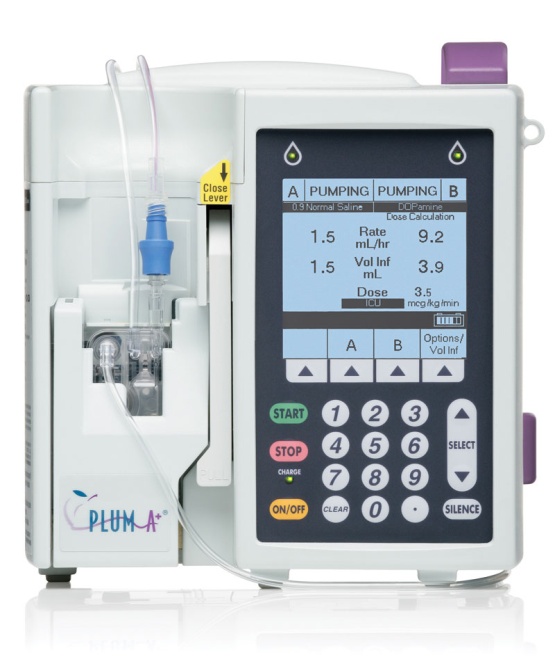 廠    牌型    號序    號版    本制定單位醫學工程組醫學工程組執行單位使用單位使用單位制定日期2022年03月2022年03月修定日期年  月  日，第  版。年  月  日，第  版。服務廠商廠商電話廠商聯絡人一、作業安全注意事項一、作業安全注意事項一、作業安全注意事項一、作業安全注意事項各項醫療儀器維護保養作業，應依原廠手冊規定的作業程序處理。執行各項維護工作應時應落實感染控制措施。清潔設備前請確定設備已關機並自電源插座拔除電源線。清潔設備時避免液體滲入儀器內部以致故障或引起火花。清潔或消毒劑應參考原廠手冊建議，避免造成設備損壞。禁止使用插頭轉接頭及非院方供應的延長線。避免使用破損之插頭與插座，以防觸電受傷。保養時若發現異常應立即停用設備並通知工務室維修。各項醫療儀器維護保養作業，應依原廠手冊規定的作業程序處理。執行各項維護工作應時應落實感染控制措施。清潔設備前請確定設備已關機並自電源插座拔除電源線。清潔設備時避免液體滲入儀器內部以致故障或引起火花。清潔或消毒劑應參考原廠手冊建議，避免造成設備損壞。禁止使用插頭轉接頭及非院方供應的延長線。避免使用破損之插頭與插座，以防觸電受傷。保養時若發現異常應立即停用設備並通知工務室維修。各項醫療儀器維護保養作業，應依原廠手冊規定的作業程序處理。執行各項維護工作應時應落實感染控制措施。清潔設備前請確定設備已關機並自電源插座拔除電源線。清潔設備時避免液體滲入儀器內部以致故障或引起火花。清潔或消毒劑應參考原廠手冊建議，避免造成設備損壞。禁止使用插頭轉接頭及非院方供應的延長線。避免使用破損之插頭與插座，以防觸電受傷。保養時若發現異常應立即停用設備並通知工務室維修。各項醫療儀器維護保養作業，應依原廠手冊規定的作業程序處理。執行各項維護工作應時應落實感染控制措施。清潔設備前請確定設備已關機並自電源插座拔除電源線。清潔設備時避免液體滲入儀器內部以致故障或引起火花。清潔或消毒劑應參考原廠手冊建議，避免造成設備損壞。禁止使用插頭轉接頭及非院方供應的延長線。避免使用破損之插頭與插座，以防觸電受傷。保養時若發現異常應立即停用設備並通知工務室維修。二、保養所需工具二、保養所需工具二、保養所需工具二、保養所需工具請列出保養所需工具(範例)清潔棉布、中性清潔劑請列出保養所需工具(範例)清潔棉布、中性清潔劑工具圖片(範例)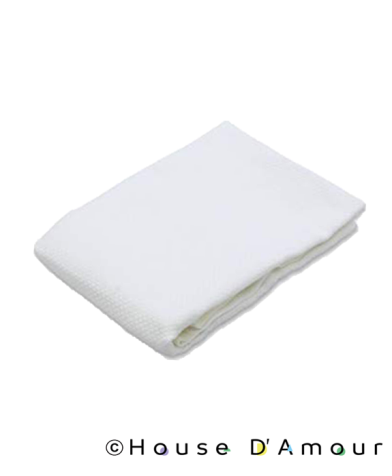 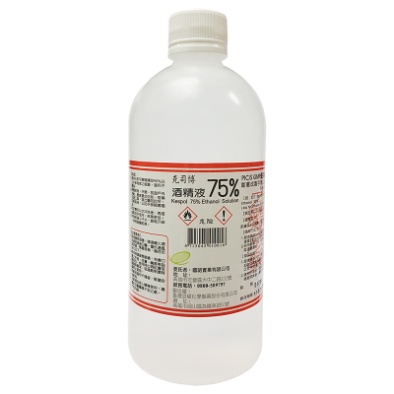 工具圖片(範例)三、保養標準流程三、保養標準流程三、保養標準流程三、保養標準流程1.外觀清潔完整1.外觀清潔完整說明步驟或圖片流程設備外部完整無破損外觀清潔財產標籤及序號標籤完整說明步驟或圖片流程設備外部完整無破損外觀清潔財產標籤及序號標籤完整2.本體固定牢靠2.本體固定牢靠說明步驟或圖片流程主機各部位安裝良好穩固安裝於懸臂或推車說明步驟或圖片流程主機各部位安裝良好穩固安裝於懸臂或推車3.基本功能測試3.基本功能測試說明步驟或圖片流程、合格標準開關機正常控制按鍵功能正常訊號顯示正常說明步驟或圖片流程、合格標準開關機正常控制按鍵功能正常訊號顯示正常4.電源線完整4.電源線完整電源接頭完整電源線無破損、無嚴重凹折電源插座無破損，與電源接頭接合良好電源接頭完整電源線無破損、無嚴重凹折電源插座無破損，與電源接頭接合良好5.配件清點5.配件清點說明步驟或圖片流程，若無此項目請註記。配件完整功能正常說明步驟或圖片流程，若無此項目請註記。配件完整功能正常6.警報功能測試6.警報功能測試說明步驟或圖片流程，若無此項目請刪除本列。調高或調低警戒值，測試設備是否發出警示警示音量是否適當說明步驟或圖片流程，若無此項目請刪除本列。調高或調低警戒值，測試設備是否發出警示警示音量是否適當四、備註四、備註四、備註四、備註